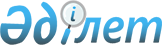 О внесении изменений в Решение Коллегии Евразийской экономической комиссии от 7 марта 2012 г. № 6Решение Коллегии Евразийской экономической комиссии от 27 декабря 2023 года № 184.
      В соответствии с пунктами 7 и 44 Положения о Евразийской экономической комиссии (приложение № 1 к Договору о Евразийском экономическом союзе от 29 мая 2014 года) Коллегия Евразийской экономической комиссии решила:
      1. Внести в Решение Коллегии Евразийской экономической комиссии от 7 марта 2012 г. № 6 "О Консультативном комитете по торговле" изменения согласно приложению.
      2. Настоящее Решение вступает в силу по истечении 30 календарных дней с даты его официального опубликования. ИЗМЕНЕНИЯ,
вносимые в Решение Коллегии Евразийской экономической комиссии от 7 марта 2012 г. № 6
      1. В преамбуле слова "со статьей 19 Договора о Евразийской экономической комиссии от 18 ноября 2011 года" заменить словами "с пунктами 7 и 44 Положения о Евразийской экономической комиссии (приложение № 1 к Договору о Евразийском экономическом союзе от 29 мая 2014 года)".
      2. Пункт 5 признать утратившим силу.
      3. В Положении о Консультативном комитете по торговле, утвержденном указанным Решением:
      а) по тексту слово "Стороны" в соответствующих числе и падеже заменить словами "государства-члены" в соответствующих числе и падеже;
      б) абзацы второй и третий пункта 1 изложить в следующей редакции:
      "Основной задачей Комитета является проведение консультаций с представителями государств – членов Евразийского экономического союза (далее соответственно – государства-члены, Союз) по проектам международных договоров и актов Высшего евразийского экономического совета, Евразийского межправительственного совета и Евразийской экономической комиссии (далее – Комиссия) по вопросам торговли в соответствии с настоящим Положением.
      Комитет в своей деятельности руководствуется Договором о Евразийском экономическом союзе от 29 мая 2014 года (далее – Договор), другими международными договорами и актами, составляющими право Союза, Регламентом работы Евразийской экономической комиссии, утвержденным Решением Высшего Евразийского экономического совета от 23 декабря 2014 г. № 98, а также настоящим Положением.";
      в) в пункте 6:
      в подпункте 1 слова "Таможенного союза (далее – ТН ВЭД ТС)" заменить словами "Евразийского экономического союза";
      в подпункте 2 слова "Таможенного союза (далее – ЕТТ ТС)" заменить словами "Евразийского экономического союза";
      в подпункте 3 слова "ЕТТ ТС" заменить словами "Единого таможенного тарифа Евразийского экономического союза";
      подпункт 6 исключить;
      в подпункте 7 слова "единую таможенную территорию Таможенного союза" заменить словами "таможенную территорию Союза";
      подпункт 8 исключить;
      подпункт 9 изложить в следующей редакции:
      "9) введения, применения, продления и отмены на таможенной территории Союза единых мер нетарифного регулирования в торговле с третьими странами, определенных статьей 46 Договора;";
      подпункты 10 – 14 исключить;
      подпункт 15 изложить в следующей редакции: 
      "15) внесения изменений и дополнений в единый перечень товаров, к которым применяются меры нетарифного регулирования в торговле с третьими странами;";
      дополнить подпунктами 151 и 152 следующего содержания:
      "151) применение государствами-членами в торговле с третьими странами временных мер нетарифного регулирования, вводимых государством-членом в одностороннем порядке;
      152) иные вопросы в сфере нетарифного регулирования, отнесенные к компетенции Комиссии;";
      в подпунктах 16 и 17 слова "происходящих из иностранных государств и предназначенных для единой таможенной территории Таможенного союза" заменить словами "происходящих из третьих стран и ввозимых на таможенную территорию Союза";
      г) в пункте 14 слово "направляющая" заменить словом "направляющее".
					© 2012. РГП на ПХВ «Институт законодательства и правовой информации Республики Казахстан» Министерства юстиции Республики Казахстан
				
      Председатель КоллегииЕвразийской экономической комиссии

М. Мясникович
ПРИЛОЖЕНИЕ
к Решению Коллегии
Евразийской экономической комиссии
от 27 декабря 2023 г. № 184